Mathematics vocabulary list EYFSMaths is its own language. Sometimes that language looks like written word and sometimes it looks like symbols, but it is a language and it must be learned for math fluency and competency. If your child does not have a good understanding of key mathematical vocabulary, it can hinder them in making good progress in maths and in other areas of the curriculum.At Kingsley, we explicitly teach maths vocabulary, giving it a context and allowing children to apply it in a variety of problems.Listed below are the key mathematical terms your child will learn this year. This is the minimum we expect children to learn; however, we know children are curious and will undoubtedly want to learn more and we encourage this.VocabularyDefinitionExampleNumber and Place ValueNumber and Place ValueNumber and Place ValueBeforeIn front of or prior to.‘The number 3 comes before 5 on thenumber track’.BetweenA preposition that indicates location of an object with reference to two other objects, to the left of the first and theright of the second.‘4 is between 3 and 5 on our numbertrack’.CompareLook for similarities and/or differences between at least two objects or sets.‘Let me compare these two sets – there are more red cars than blue cars.’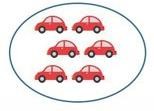 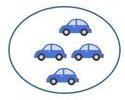 CountAssigning one number name to each of a set of objects to determine how many there are.‘I counted the children in the group – there are four so we will need four pencils.’DigitA digit is a single symbol used to make numerals.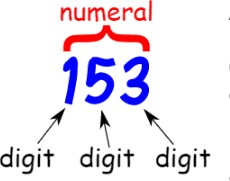 EstimateTo find a value that is close enough to the right answer, usually with some thought or calculation involved.‘Can you estimate how many counters are below?’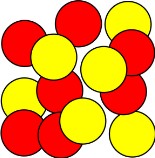 FewerA lesser amount – used when counting discrete objects, i.e. countable objects such as, pens, teddies, counters, etc.‘The girl has fewer blocks than the boy’.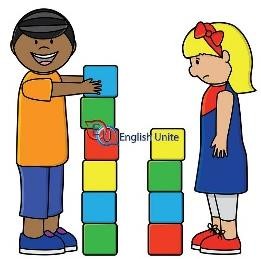 FirstBefore anything else.‘Fred is the first person in line’.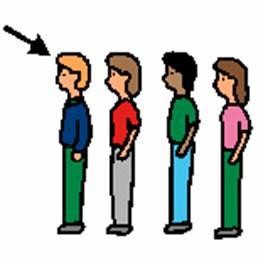 First, second, third…‘First, second, third, fourth, fifth, sixth, seventh, eighth, ninth, tenth’.‘First, second, third, fourth, fifth, sixth, seventh, eighth, ninth, tenth’.GreaterWhen a quantity or number is bigger or larger than the second or rest quantities or numbers.‘10 is greater than 8’.How many?What number.‘How many counters are there on the 5 frame?’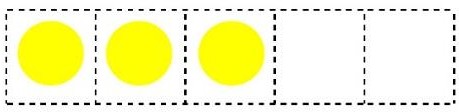 Is the same as…Is equal to‘4 is the same as 3 + 1. It is also thesame as 2 + 2’Largest, greatestThe most in a set.‘The greatest number in the followingset, 6, 3, 9 is 9’.LastComes after all others in time or order.‘Rory is the last person in the line’.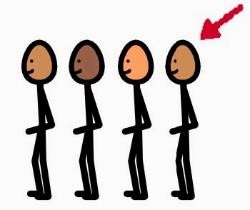 LessA smaller amount or not as much.‘I have 9p and you have 3p. You haveless money than me’.NextComes immediately after the present one in order.‘The next shape in my pattern is asquare’.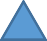 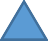 NumberA count or measurement.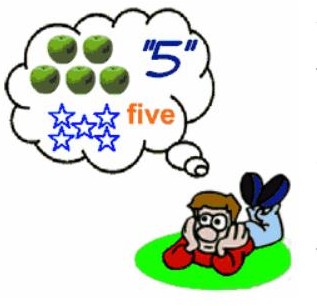 One, two, three…totwenty‘One, two, three, four, five, six, seven, eight, nine, ten, eleven, twelve,thirteen, fourteen, fifteen, sixteen, seventeen, eighteen, nineteen, twenty.’‘One, two, three, four, five, six, seven, eight, nine, ten, eleven, twelve,thirteen, fourteen, fifteen, sixteen, seventeen, eighteen, nineteen, twenty.’Ones Tens‘Numbers, such as 12, have two digits. Each digit is a different place value. The left digit is the tens' place. It tells you that there is one ten. The last or right digit is the ones' place which is 2 in this example’.‘Numbers, such as 12, have two digits. Each digit is a different place value. The left digit is the tens' place. It tells you that there is one ten. The last or right digit is the ones' place which is 2 in this example’.OrderDescribes the placement of items according to given criteria or in a pattern. As a verb, to place items according to given criteria or in a pattern.‘I have ordered the chickens from biggest to smallest.’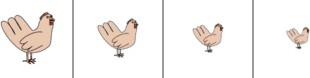 PairA set of two things used together.‘Socks come in a pair – one for eachfoot’.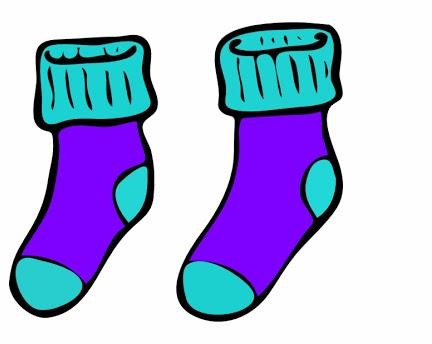 PatternA systematic arrangement of numbers, shapes or other elements according to a rule.‘The pattern is red, blue, red, blue, redblue’.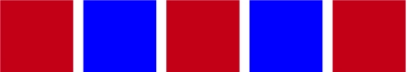 SubitiseInstantly recognising the number of objects in a small group, without counting.‘There are 9 dots here. I worked thisout without counting. I subitised’.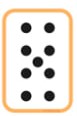 ZeroThe number before one. It is neither positive nor negative.‘Zero comes before one on the number track’.Addition and subtractionAddition and subtractionAddition and subtractionAddCarry out the process of addition.‘I can add two numbers together to find a total.1 + 2 = 3’’AdditionThe operation to combine at least two numbers or quantities to form a further number or quantity, the sum or total.Addition is the inverse operationto subtraction.‘eight plus three is equal to eleven. This is an addition question.’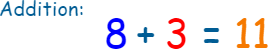 AltogetherIn total.‘That will be £2 altogether please.’CommutativeEither of two laws relating to number operations of addition and multiplication, stated symbolically: a + b = b + a and ab= ba.‘6 + 3 equals the same as 3 + 6. This is the commutative law.’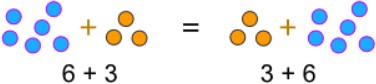 DoubleTo multiply by two or add a value to itself.‘Four is double two.’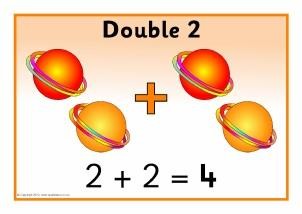 LessA smaller amount or not as much.‘I have two footballs. You have 10 footballs. I have less’.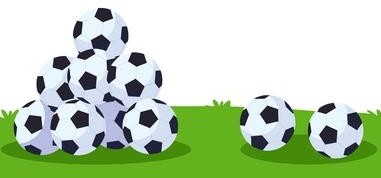 MoreA greater amount.‘I have twenty apples and you have five. I have more.’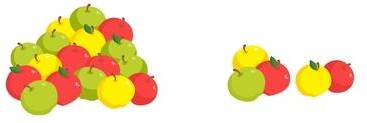 SumThe result of one or moreadditions.‘The sum of five and three is eight.’Take awayUsed in the reduction structure of subtraction. To remove anumber of items from a set.‘He ate three of the sweets so we need to take away three counters.’TotalThe sum found by adding.‘There are a total of five people at this table.’Multiplication and divisionMultiplication and divisionMultiplication and divisionDoublingTo multiply by two or add a value to itself.‘Ten is double five.’HalvingOne of two equal parts of a shape, quantity or object.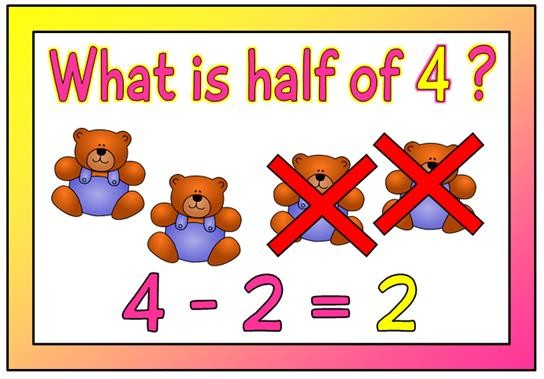 Number patternsA systematic arrangement of numbers, shapes or other elements according to a rule.‘The number pattern is 2, 4, 6, 8, 10.’SharingTo distribute fairly between a given number of recipients. This is one model for division.‘I will share the crayons equally between the people at the table.’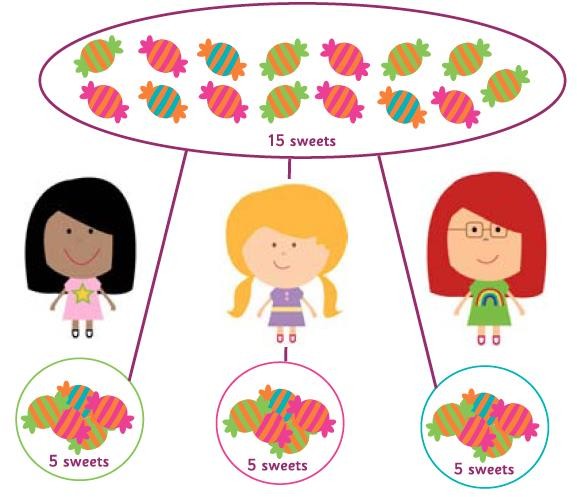 FractionsFractionsFractionsHalfEither of two equal or corresponding parts into which something is or can be divided.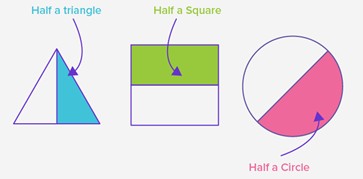 Parts of a wholeA ratio or a fraction that represents a relationship between a part and its whole.‘A cake has been split into two parts. One part has been eaten.’MeasurementMeasurementMeasurementCompareLook for similarities and/or differences between at least twoobjects or sets.‘I can compare these two sets – this set has more.’GuessAn estimate or conclusion‘My guess is about 11’MeasureTo find the size of something in a given unit.‘How might we measure how much sand there is in the sand tray?‘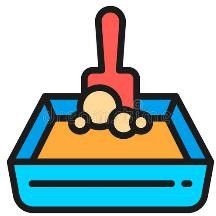 SizeAn element’s overall dimensionsor magnitude.‘The size of my shoe is smaller than myteacher’s.’LengthLengthLengthDepthThe distance between the nearest end and farthest end of an object.‘Can you measure the depth of thisbox?’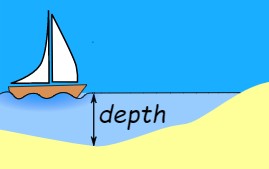 HeightThe vertical distance from the top to the base of the object.‘The height of this object is 12 cubes.’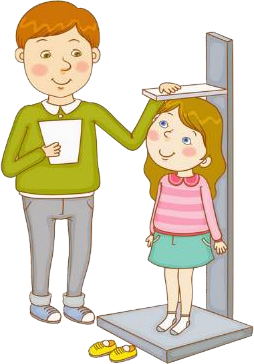 LengthA linear measurement.‘The length of my snake is shorterthan yours.’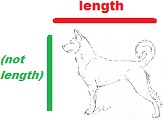 LongAn adjective used to describelength.‘I have a long piece of string.’ShortAn adjective used to describe length.‘This bed is too short.’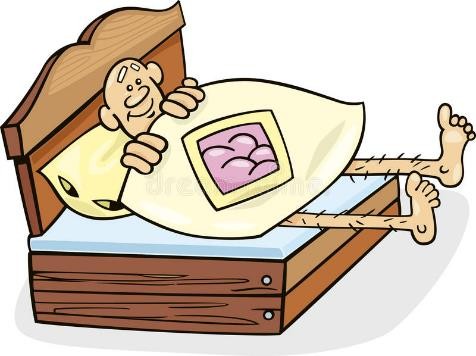 TallMeasuring a specific distance from top to bottom.‘The children are not as tall as the teacher.’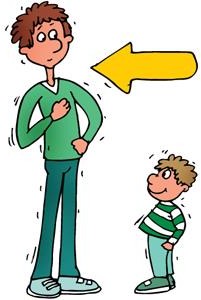 WidthThe measurement of thedistance of a side of an object.‘The width of this table is…’WeightWeightWeightBalancesA measuring tool used to weigh objects. It has two dishes hanging on a bar. Both dishes will be level when the contents weigh the same. Also, as a verb, indicates equivalence and equality.‘The objects in the balance are unequal in weight because the dish on the right side is lower down that the dish on the left side. The two objects balance which means they have the same mass.’HeavyHaving a weight that is greater than that of another object.‘That box is heavy.’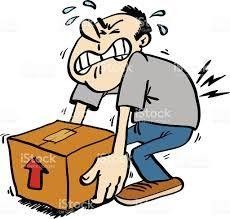 LightHaving a weight that is less than that of another object.‘The banana in the monkey’s hand islight.’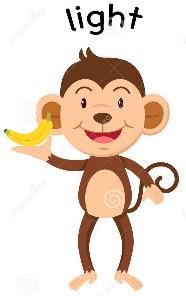 ScalesAn instrument for weighing.‘Can you use the scales to weigh thecubes?’WeighFind out how heavy something is.‘I have weighed the Lego model’WeightThe force exerted on an object by gravity.‘The weight of this book is heavier than the pencil.’Capacity and volumeCapacity and volumeCapacity and volumeContainerAn object for holding or transporting something.‘What container will hold the mostwater?’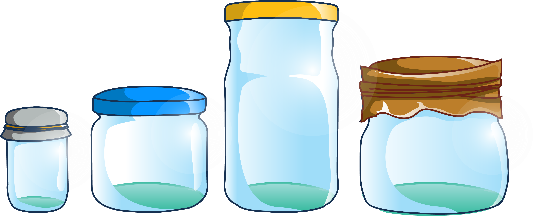 EmptyContaining nothing. Most commonly used in the context of measures‘There is no more water left in the jug– it is empty.’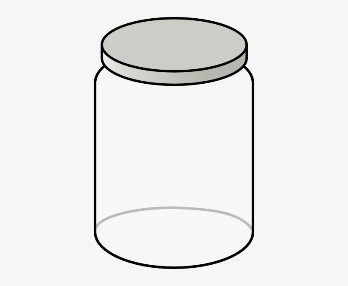 FullContains/holds as much or as many as possible; has no empty space.‘The juice carton is not full because Idrank some.’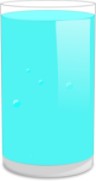 TimeTimeTimeAfternoonThe time from noon or lunchtimeto evening.‘We are going to the forest thisafternoon.’Days of the week,Monday, Tuesday …‘Monday, Tuesday, Wednesday, Thursday, Friday, Saturday, Sunday.’‘Monday, Tuesday, Wednesday, Thursday, Friday, Saturday, Sunday.’EarlyNear the beginning of a particular time or period.‘You have arrived early today.’EveningThe period of time at the end of the day, usually from about 6p.m. to bedtime.‘You go to bed in the evening.’FirstComes before all others in time or order.‘The first thing we are going to do today is to wash our hands’.HourA period of time equivalent to 60 minutes.‘We are having lunch in 1 hour.’LastComes after all others in time or order.‘The last thing we are going to do today is read a story.’LateDoing something or taking placeafter the expected, proper, or usual time.‘The teacher has arrived later thanexpected.’MorningThe period of time between midnight and noon.‘Good morning everyone’.NightThe period from sunset to sunrise in each twenty-fourhours.‘You can normally see the moon in thenight.’O’clock‘The time now is 1 o’clock.’‘The time now is 1 o’clock.’SoonIn or after a short time.‘We are doing PE soon.’TimeRelated to duration. Measured in seconds, minutes, hours, days,weeks, months, years etc.‘After lunch it will be time for P.E.’TodayThe present day.‘The theatre are coming today’.TomorrowThe next day.‘Tomorrow, the weather will be snowy.’WeekA period of seven days.‘Next week, we will be learning about farm animals.’YesterdayThe previous day.‘Do you remember what we didyesterday?’MoneyMoneyMoneyBuyObtain in exchange for payment‘How much is that item to buy?’CoinA flat disc or piece of metal with an official stamp, used as money‘I have 5 coins here. I wonder howmuch I can buy from the shop…?’MoneyAny object that is generally accepted as payment for goods and services.‘That is a lot of money!’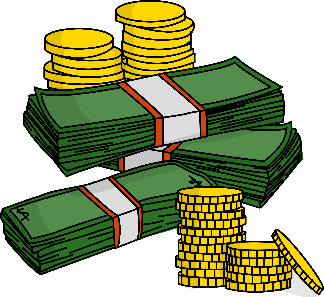 PayGive (someone) money that is due for work done, goods received.‘How much have I got to pay you forthat?’Penny/penceA small sum of money.‘That will be 3 pence please’.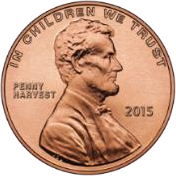 PoundEqual to 100 pence.‘The cake will be one pound please’.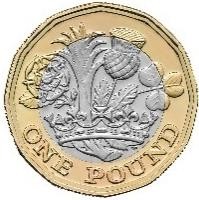 PriceThe amount an item costs.‘What is the price of that please?’SellGive or hand over (something) in exchange for money.‘I am not going to sell you this today’.SpendGive (money) to pay for goods, services‘How much money do you have tospend?’Properties of shapeProperties of shapeProperties of shapeBigger, LargerOf considerable size.‘Which of these fish is the biggest?’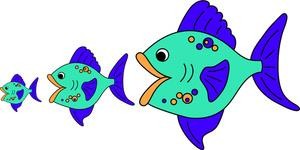 CurvedA non-plane surface of a 3-D shape.Both cones and cylinders have curved surfaces.‘This line is curved.’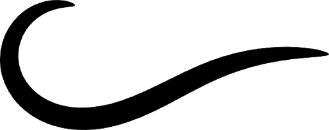 FlatA level surface.‘The table has a flat rectangularsurface.’HollowHaving a hole or empty space inside.‘This box is hollow’.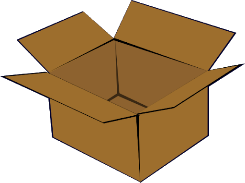 PatternA systematic arrangement of numbers, shapes or other elements according to a rule.‘The pattern below is square, triangle,square, triangle.’Repeating patternA design for decorating a surface composed of a number of elements (motifs) arranged in aregular or formal manner.‘Circle, rectangle, circle, rectangle…thisis a repeating pattern of shapes’.RoundA circular piece of something.‘This circle is round’.ShapeA geometric figure such as a square, triangle, or rectangle.‘Which of these shapes has foursides?’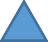 SizeAn element’s overall dimensionsor magnitude.‘The size of my shoe is smaller than myteacher’s.’SmallerOf a size that is less than normal or usual.‘Which of these fish is the smallest?’SolidHaving three dimensions.‘This cube is a solid shape’.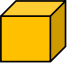 SortArrange systematically in groups.‘How could we sort these shapes?’StraightA line or movement uniform in direction, without bends or curves.‘The edges of the table are straight.’SymmetricalA balanced and a proportionate similarity which is found in two halves of an object, that is, one- half is the mirror image of the other half.‘How can we see if this square issymmetrical? Let’s fold it’.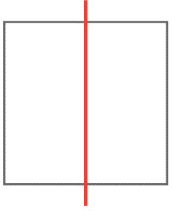 2d shape2d shape2d shapeCornerA point where two or more lines meet. The correct mathematical term is vertex (vertices).‘The table has four corners (vertices).’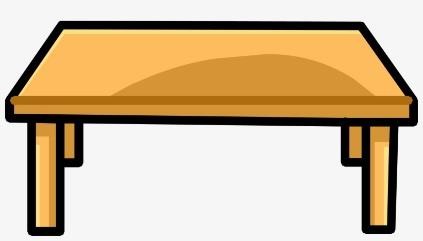 CircleThe name of a 2-D shape. A circle has a curved side.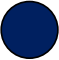 RectangleA quadrilateral with four right angles.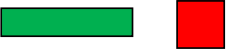 SideA straight line that forms part of the boundary of a shape.‘This shape has four straight sides.’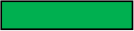 SquareA quadrilateral with four equal length sides and four right angles.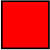 TriangleA polygon with three sides.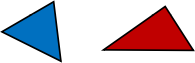 3d shape3d shape3d shapeConeA 3-D shape with one circular plane face, which tapers to anapex.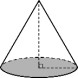 CubeA 3-D shape with six identical square faces.CuboidA 3-D shape with six rectangular faces.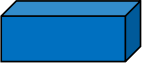 CylinderA 3-D shape with two circular faces joined by a curved surface.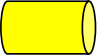 EdgeA line segment joining two vertices of a plane figure (2-D shape) and the intersection of two plane faces (in a 3-D shape).‘A triangle has three edges and a cube has 12 edges’.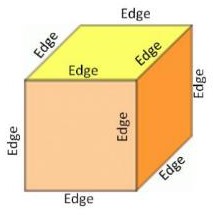 FaceOne of the plane surfaces of a solid shape.‘A cube has six faces.’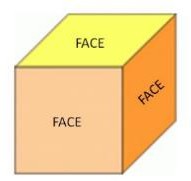 PyramidA 3-D shape with a polygonal base and otherwise triangular faces, which form edges with the base, and which meet atan apex.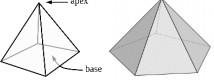 SphereA 3-D shape with a continuous surface, which is at all points equidistant from its centre. It has an infinite number of flat faces and straight edges.‘A bowling ball is a sphere’.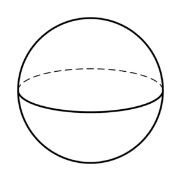 Vertex, verticesThe point at which two or more lines intersect.‘This shape has five vertices’.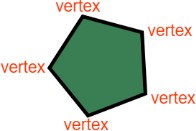 Position and directionPosition and directionAbove‘The ball is above the box’.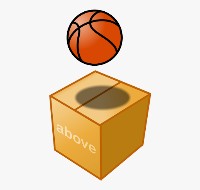 Across‘Walk across the road’.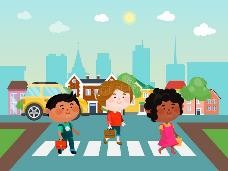 Along‘The hare ran alongside the tortoise’.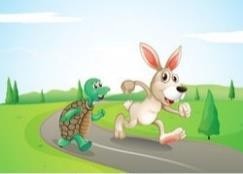 Apart‘Move apart from each other’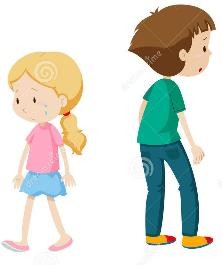 Around‘The plane flew around the world’.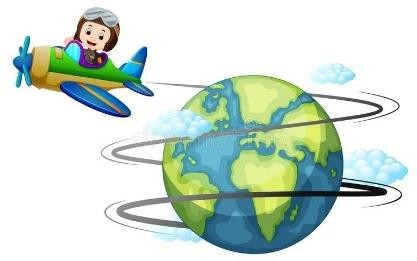 Away from‘If you see a snake, run away from it’.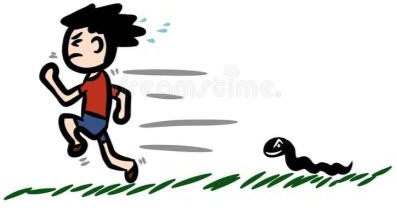 Back‘Please come in through the back of the house’.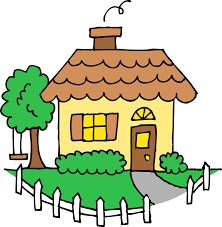 Backwards‘Move backwards until you reach the wall’.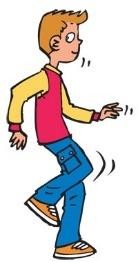 Behind‘The cat was behind the box’.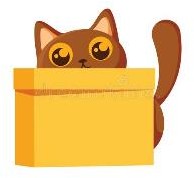 Below‘Below the tree, sat a little boy’.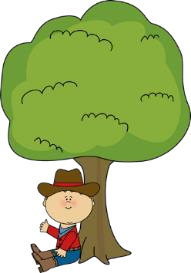 Bend‘Bend over and touch your toes’.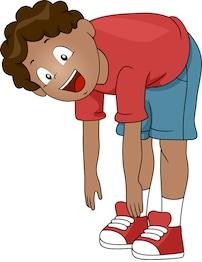 Beside‘The cat sat beside the chair’.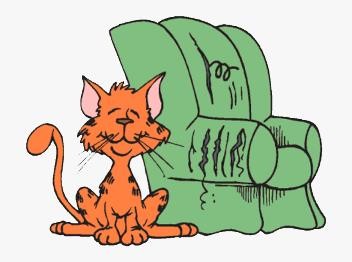 Between‘The red ball is between the two cardboard boxes’.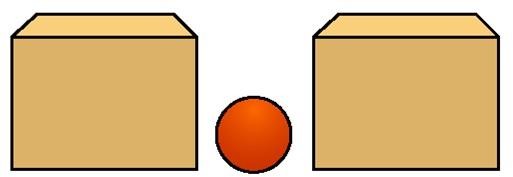 Bottom‘The little girl waved from the bottom of the classroom’.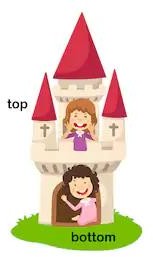 Close‘The children ran to the playground close together’.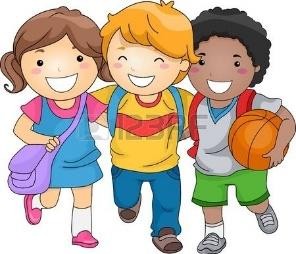 Corner‘Around the corner is the library’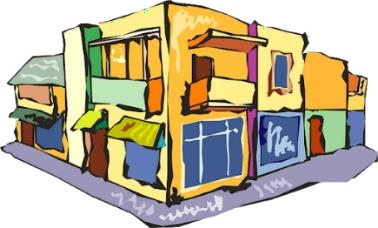 Direction‘Which direction do you think the postman needs to take next?’Down‘The girl slid down the slide’.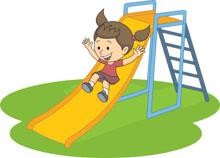 Far‘Birmingham is quite far away from our school.’Forwards‘The girl walked forward through the corridor’.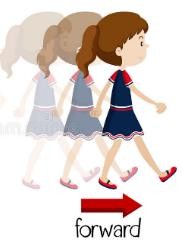 From‘The man moved the boxes from the van to the school.’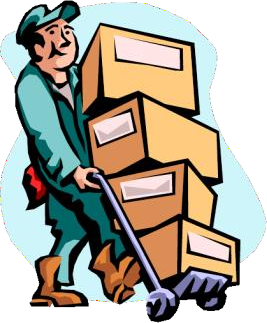 ‘The man moved the boxes from the van to the school.’Front‘The teacher was at the front of the class’.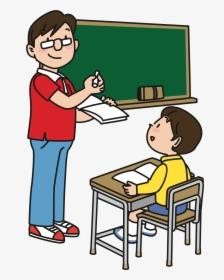 ‘The teacher was at the front of the class’.Half turnA 180 degree rotation, i.e. ½ of a360 degree or ‘full’ turn.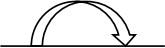 In‘The dog hid in the box’.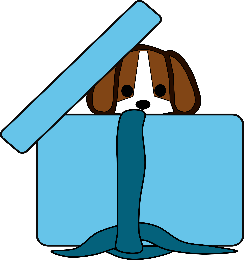 ‘The dog hid in the box’.Inside‘The two boys slept inside their tents’.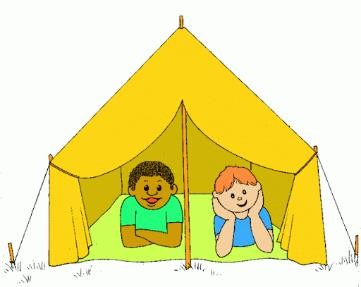 ‘The two boys slept inside their tents’.Left‘The green car is to the left of the right car’.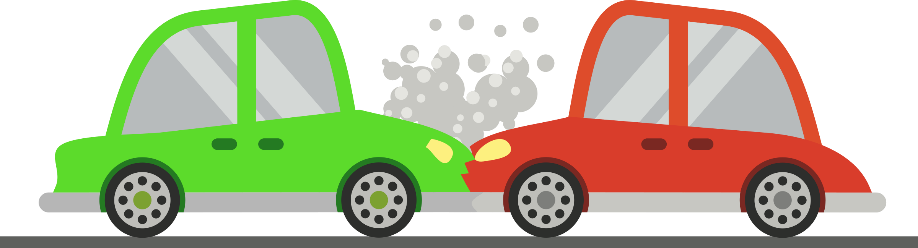 ‘The green car is to the left of the right car’.Middle‘The archer hit the middle of the target’.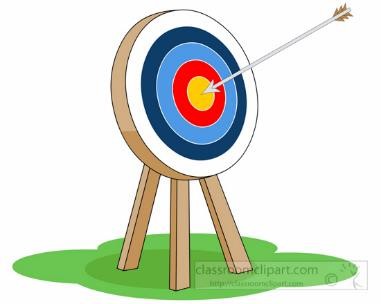 Movement‘Let’s stretch our arms really high in the air. Let’s make big movements’.Near‘The bear was near the tree’.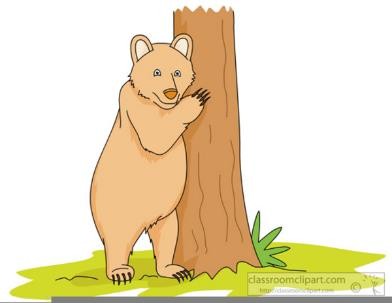 Next to‘The cat sat next to the ball of string’.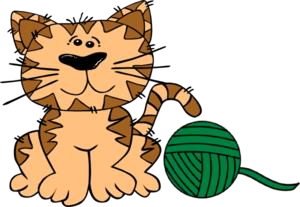 On‘The elephant balanced carefully on the ball’.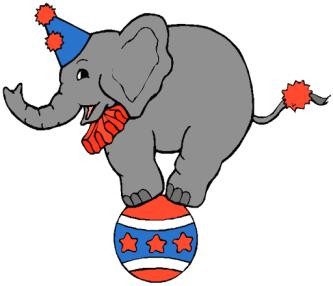 Opposite‘The man was on the opposite side of the wall’.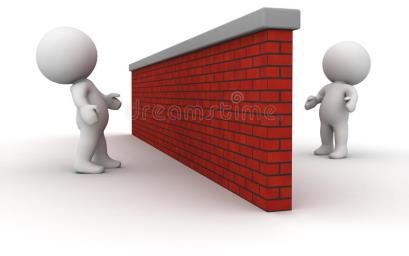 Outside‘The children played skipping outside’.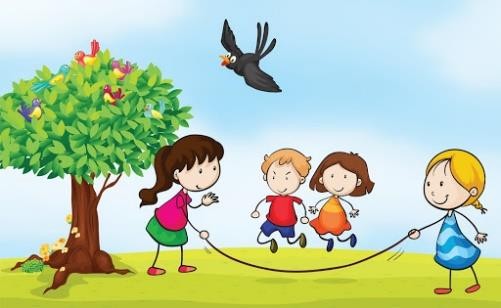 ‘The children played skipping outside’.Over‘The horse jumped over the fence’.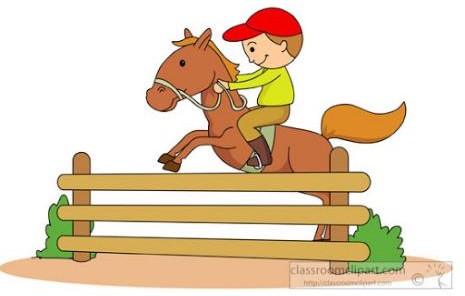 ‘The horse jumped over the fence’.PositionLocation, expressed either descriptively using positional prepositions, or specified bycoordinates.‘The book is on the table. The clock is hanging above the board. This is their position’.Right‘The purple fish is to the right of the green fish’.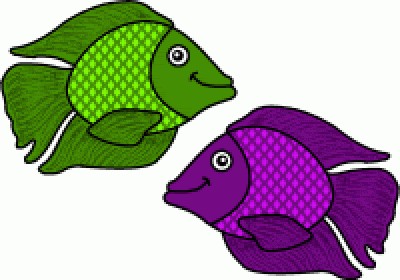 ‘The purple fish is to the right of the green fish’.Roll‘Roll the ball along the floor’.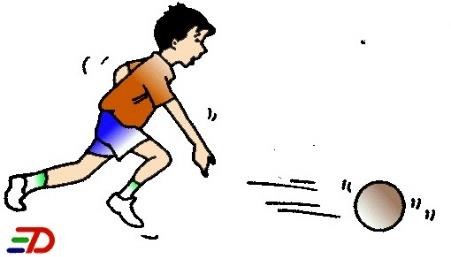 ‘Roll the ball along the floor’.Sideways‘Tilt your body sideways. Can you still balance?’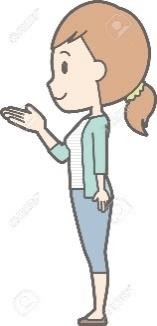 ‘Tilt your body sideways. Can you still balance?’Slide‘In the dance, we need to slide to the right’.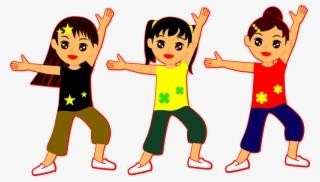 Stretch‘Before any exercise, we must stretch our muscles’.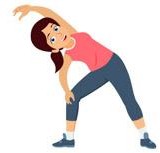 Through‘Chuck the ball through the hoop and into the net’.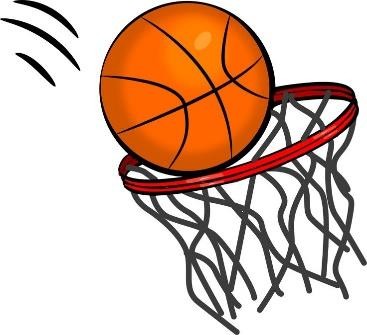 Top‘The explorer climbed to the top of the mountain’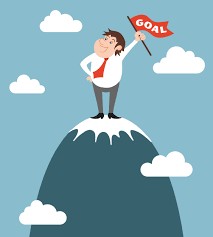 Towards‘The boy ran towards his mum at the end of the day’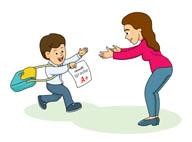 Turn‘The two girls were dancing and turned on the spot’.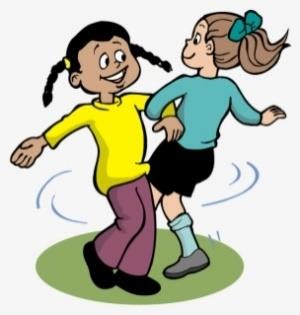 ‘The two girls were dancing and turned on the spot’.Under‘The boy hid under his blanket and read his book’.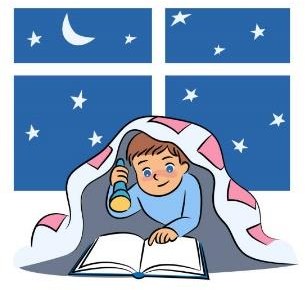 ‘The boy hid under his blanket and read his book’.Up‘You can climb up the tree as long as an adult helps you’.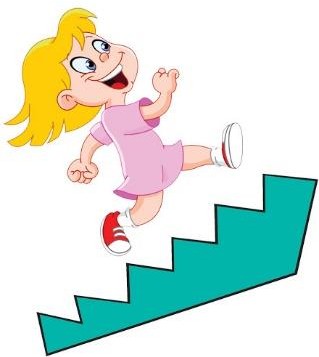 ‘You can climb up the tree as long as an adult helps you’.Whole turn360 degrees turn.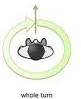 StatisticsStatisticsStatisticsCountAssigning one number name to each of a set of objects todetermine how many there are.‘I counted the children in the group –there are four so we will need four pencils.’GroupTo make equal size groups.‘I will group the crayons equally sothat each person gets two.’SetA defined group of objects, numbers or other elements.‘I have placed all the purple counters in this set because theyare all the same colour’.SortTo organise a set of elementsinto specified categories.‘I will sort these objects based on theirsize.’